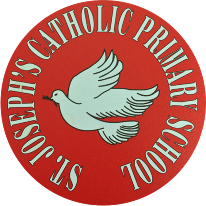 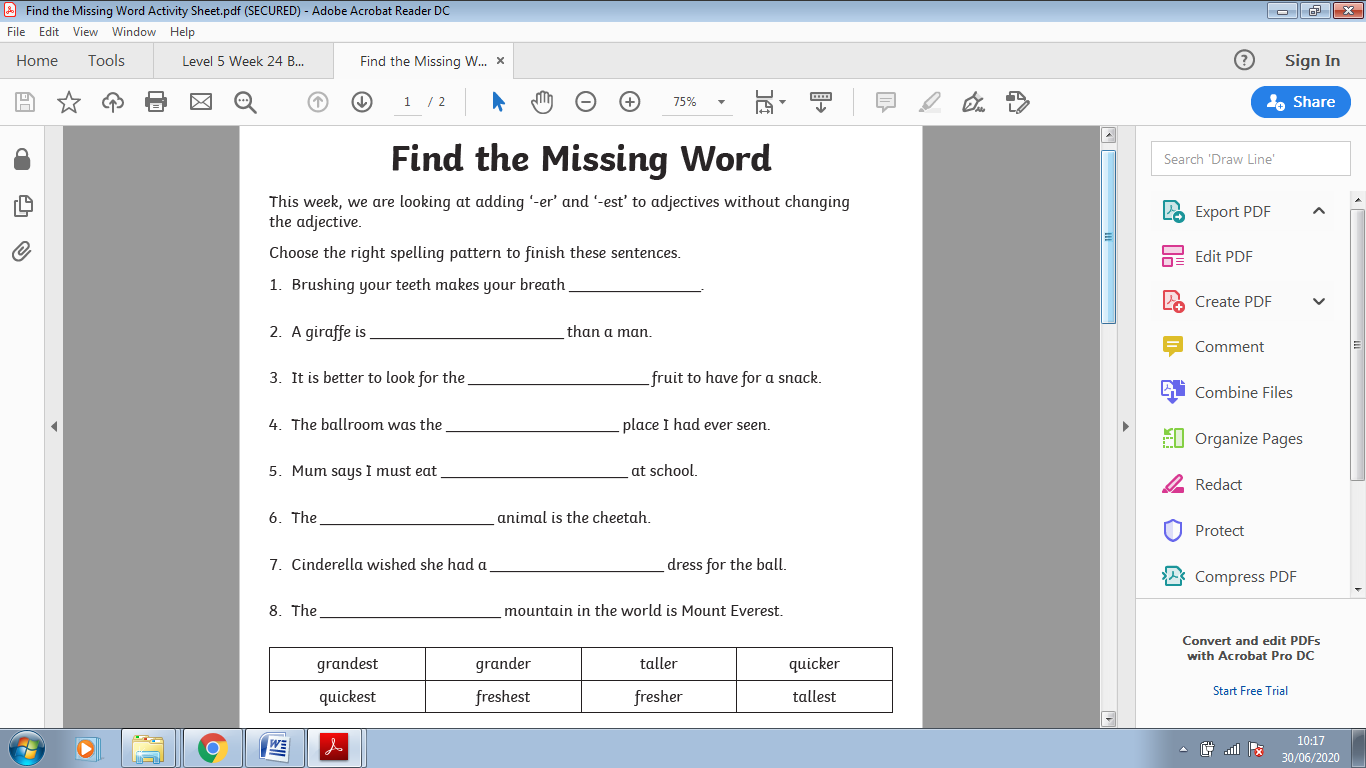 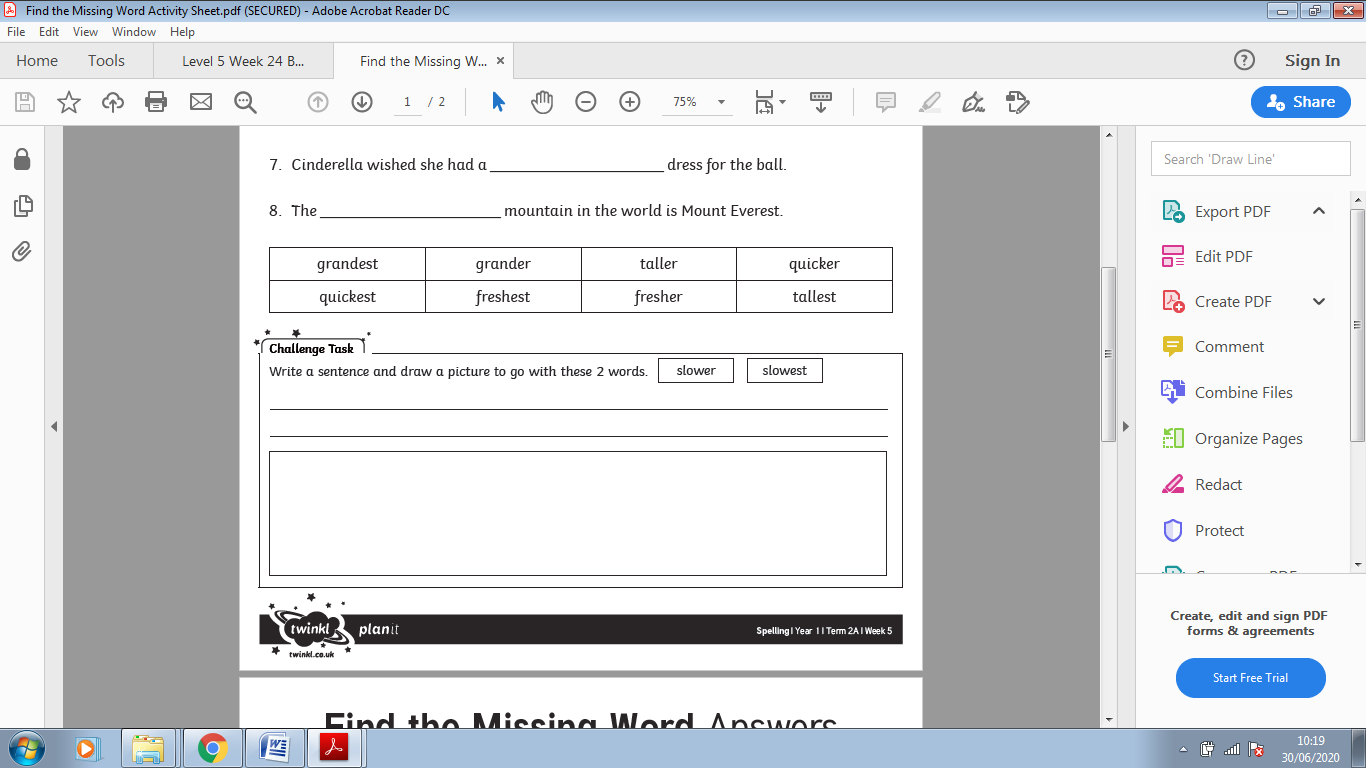 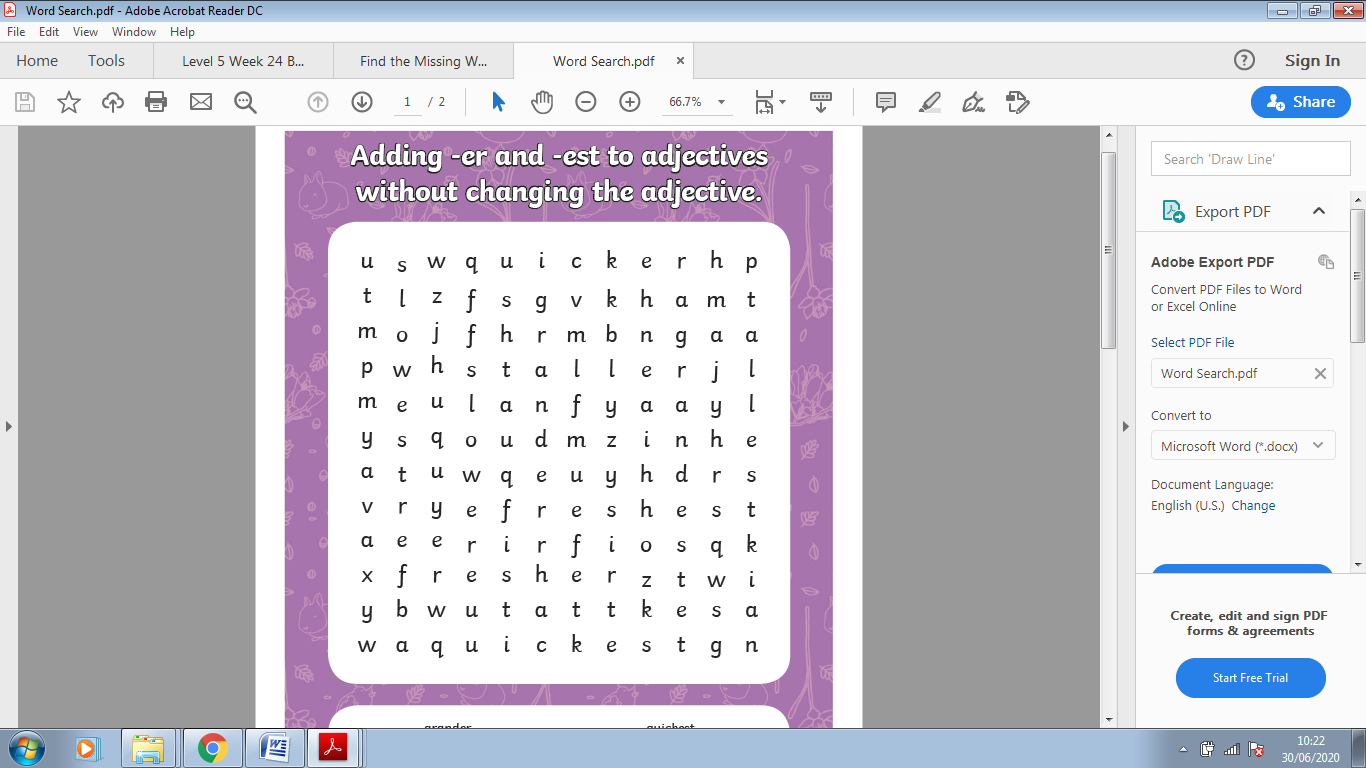 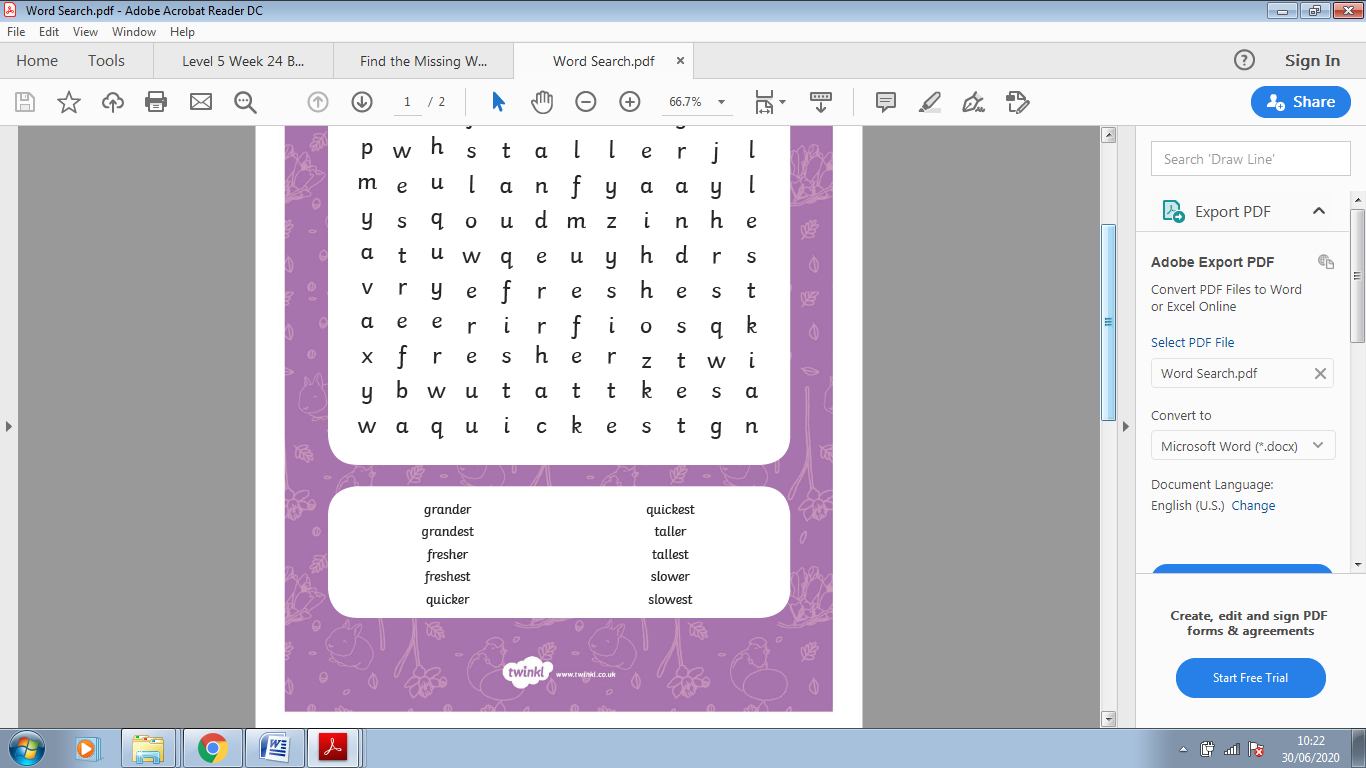 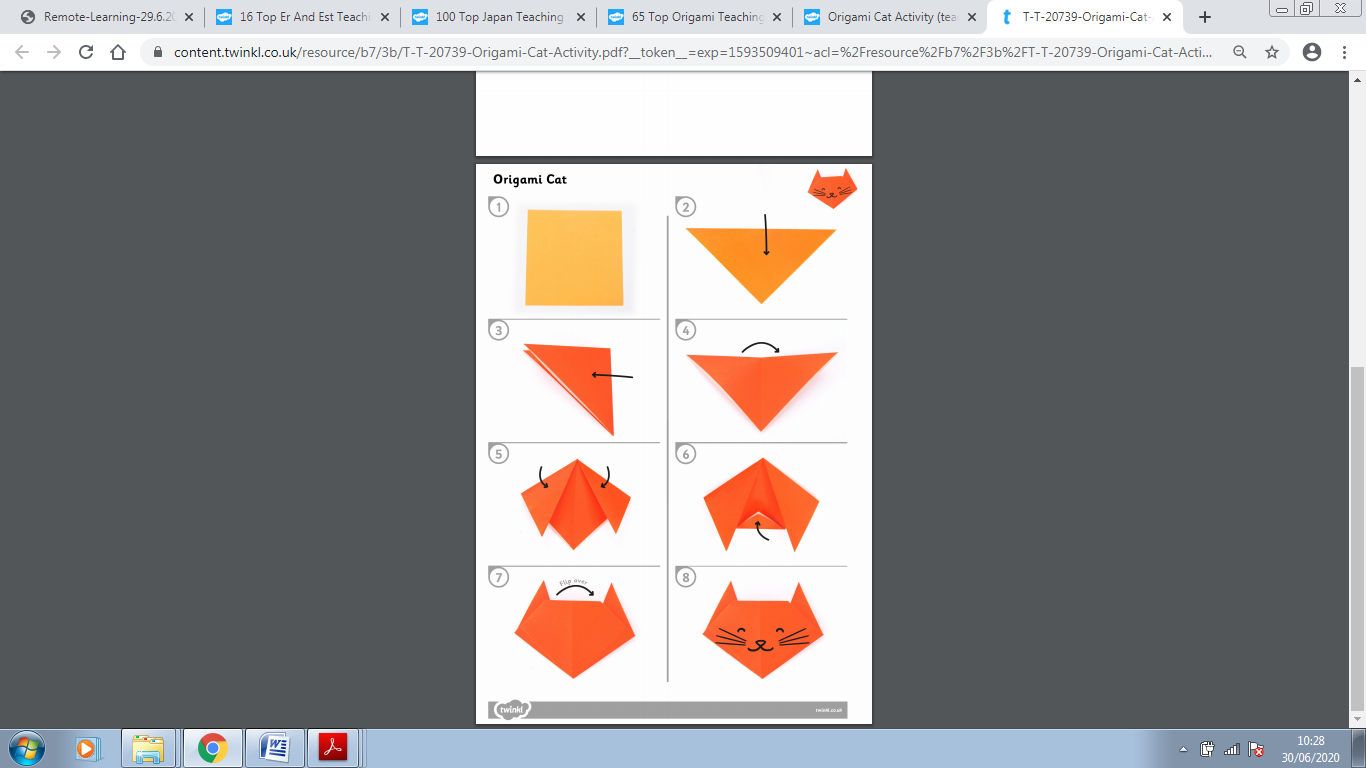 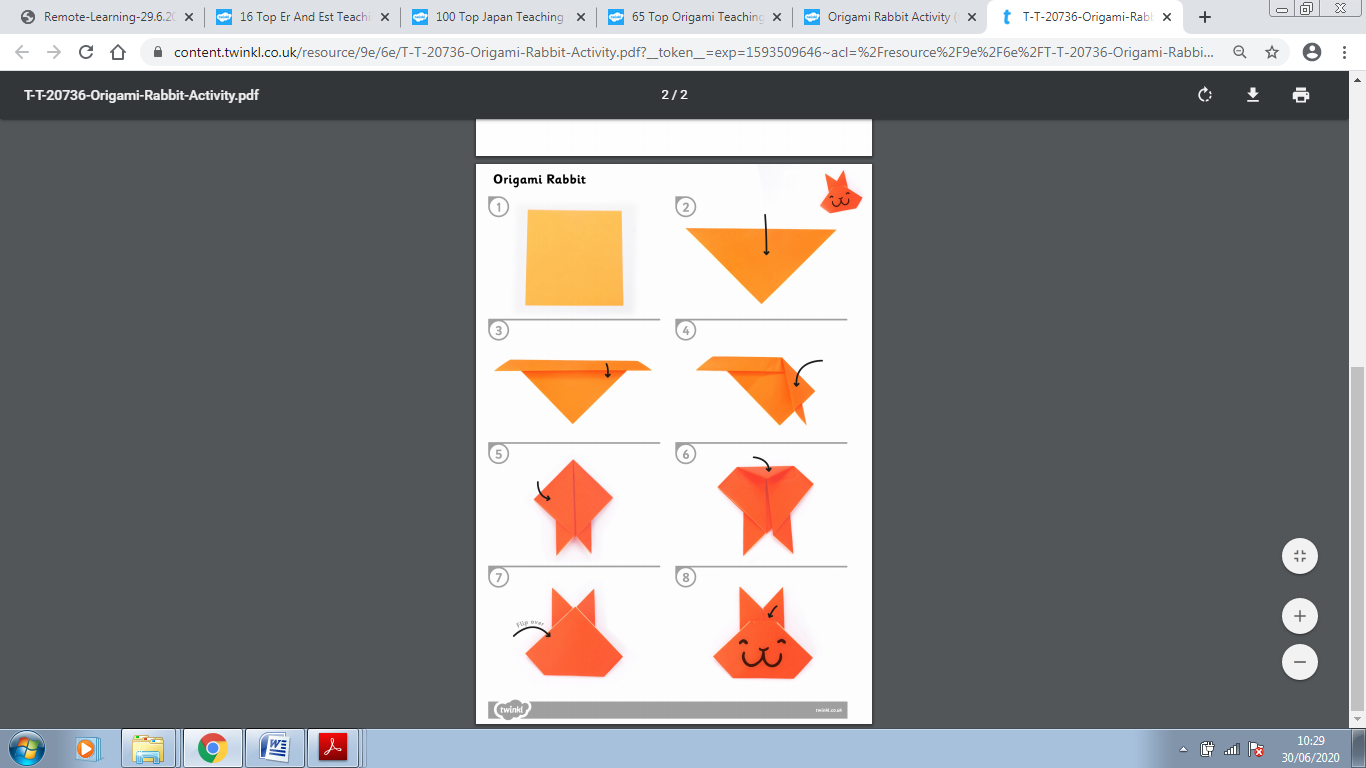 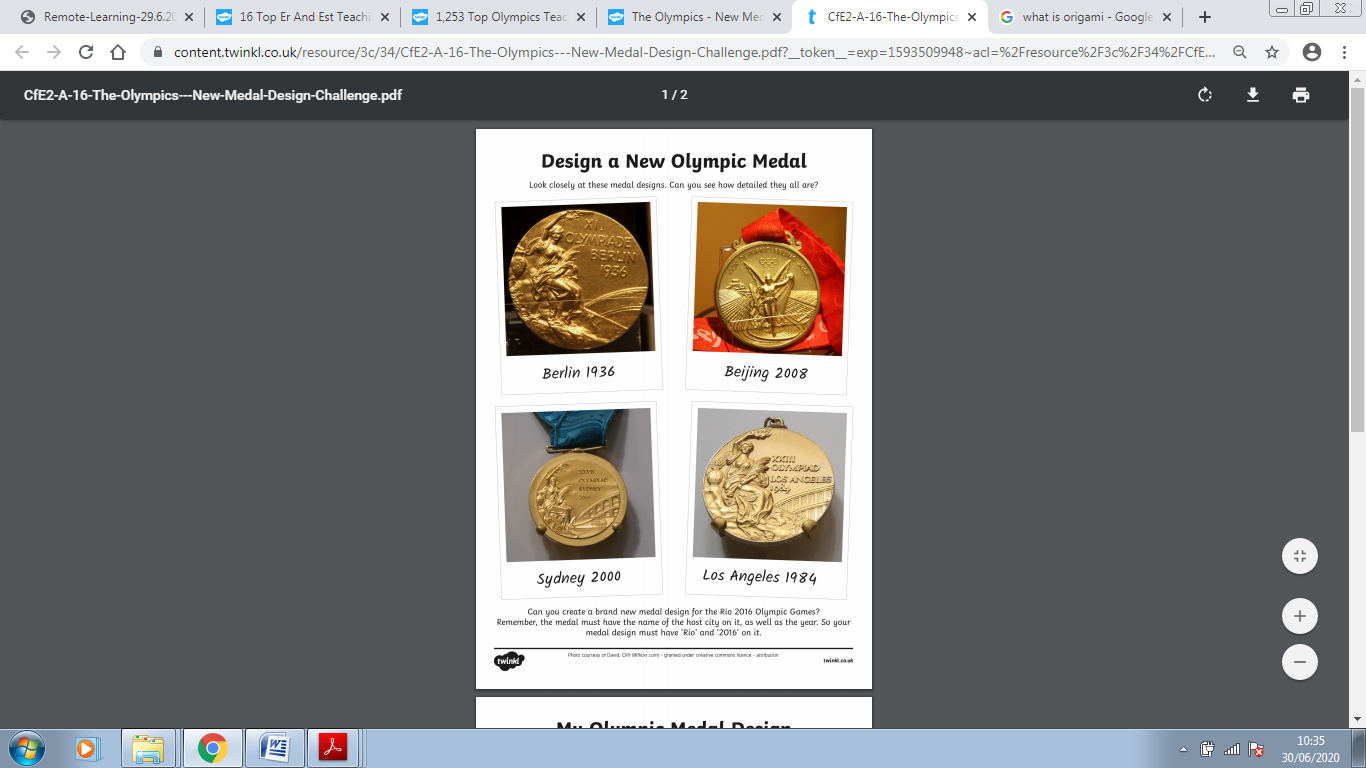 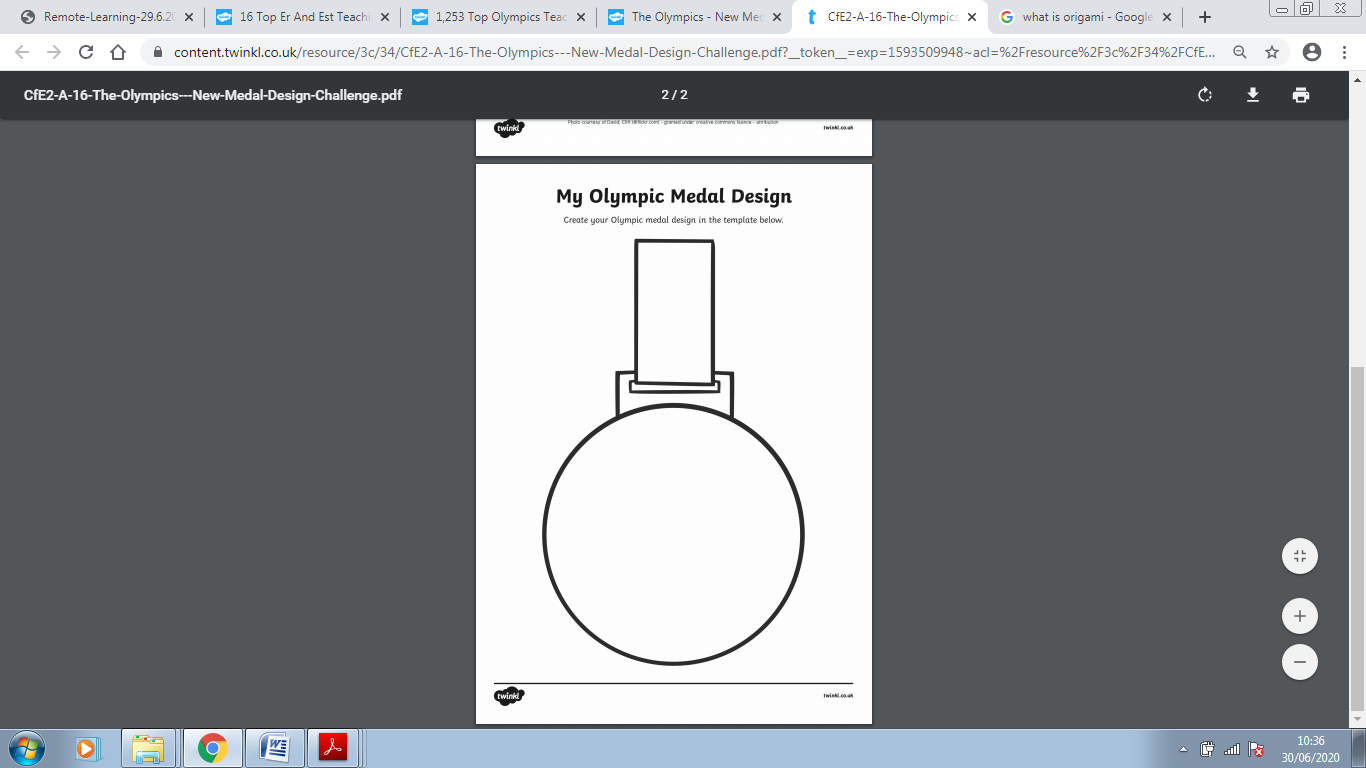 St Joseph’s Catholic Primary School - LEARNING AT HOME PLANNINGSt Joseph’s Catholic Primary School - LEARNING AT HOME PLANNINGYEAR 1YEAR 1Date 06.07.20 – Olympics WeekDate 06.07.20 – Olympics WeekWeekly Mathematics Tasks (Aim to do 1 per day)Weekly Reading Tasks (Aim to do 1 per day)Download the classroom secrets home learning pack for this week (week 9). Complete the tasks for each day. https://classroomsecrets.co.uk/free-home-learning-packs/. We are also going to revise numbers to 100.Have a go at this ‘100 Square Jigsaw’ Puzzle on the Nrich website - it can be done online or can be printed off.  https://nrich.maths.org/5572Make a set of 0-9 number cards. Place them face down and turn over any two. Put them next to each other so you have a two-digit number. Write down the following information about your number: 1 less, 1 moreCount from the number to 100Count back from the number to 0Draw it either as ‘base 10’ tens and ones or put it into a part part whole model.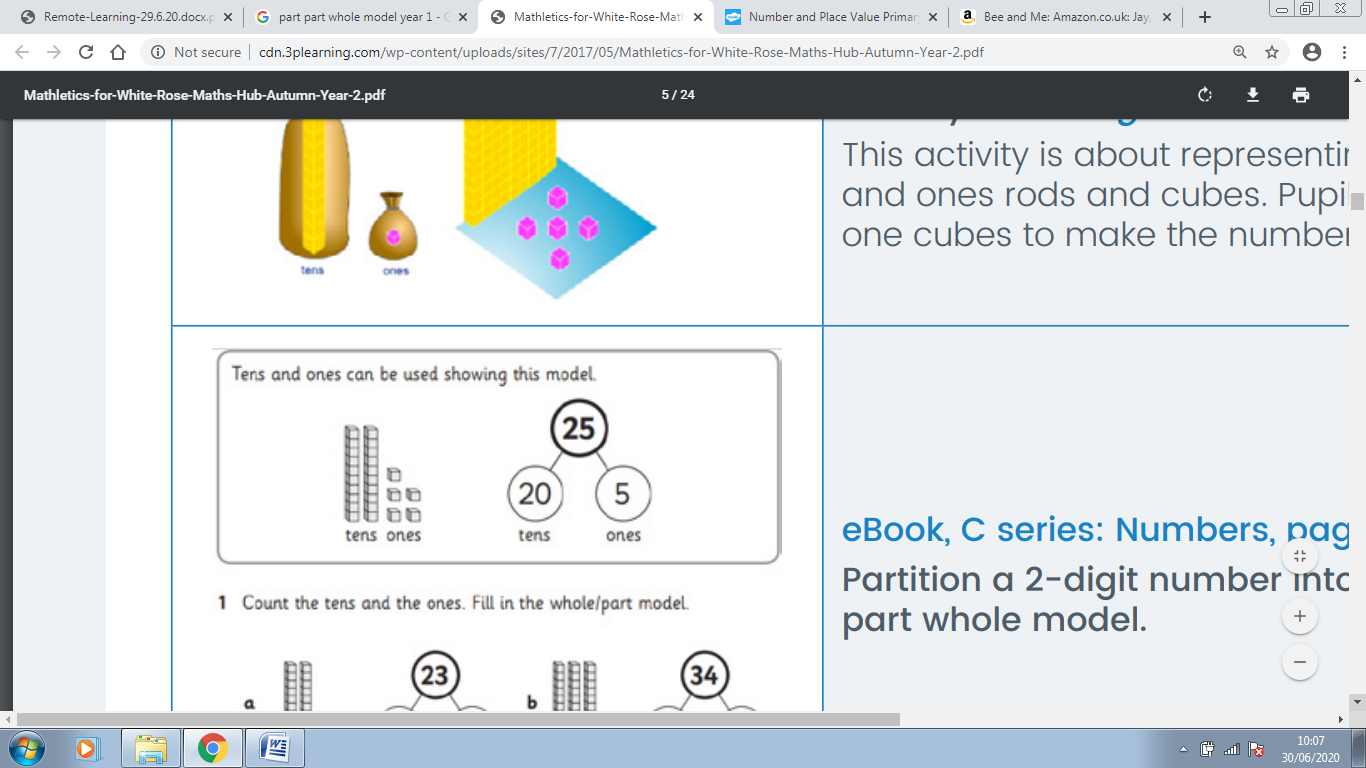 Share a story with someone in your family. It could be a picture book, or a chapter in a longer story book. Note down any new words that you have learnt. What do they mean?Listen to Barak and Michelle Obama read The Word Collector by Peter H Reynold. We love words just as much as Jerome in the story! We would like YOU to become word collectors this week! Write down words that impress you that you have read or heard on the TV. Have your family used any words that have made you say WOW?Watch the story of Bee and Me by Alison Jay https://www.youtube.com/watch?v=DO215UAi4i4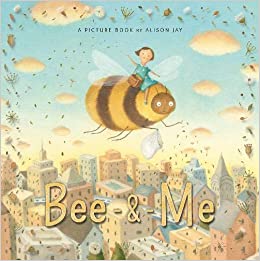 There are no words with this book but it still tells a story.   Answer the following: ● What was the girl making with water and sugar? Why? How did she know what to do? ● What do all the pictures of the girl and bee playing, the bee drinking and the girl measuring the bee tell us? ● What kind of place were the girl and the bee looking for on the map? How do you know? ● What were they collecting and scattering from the flowers? What does this tell us about bees? Why do you think that is important?Weekly Phonics Tasks (Aim to do 1 per day)Weekly Writing Tasks (Aim to do 1 per day)This week we will be looking at adding the suffixes –er and -estComplete the activity adding the suffix –er and –est (see below)Practice these spellings below: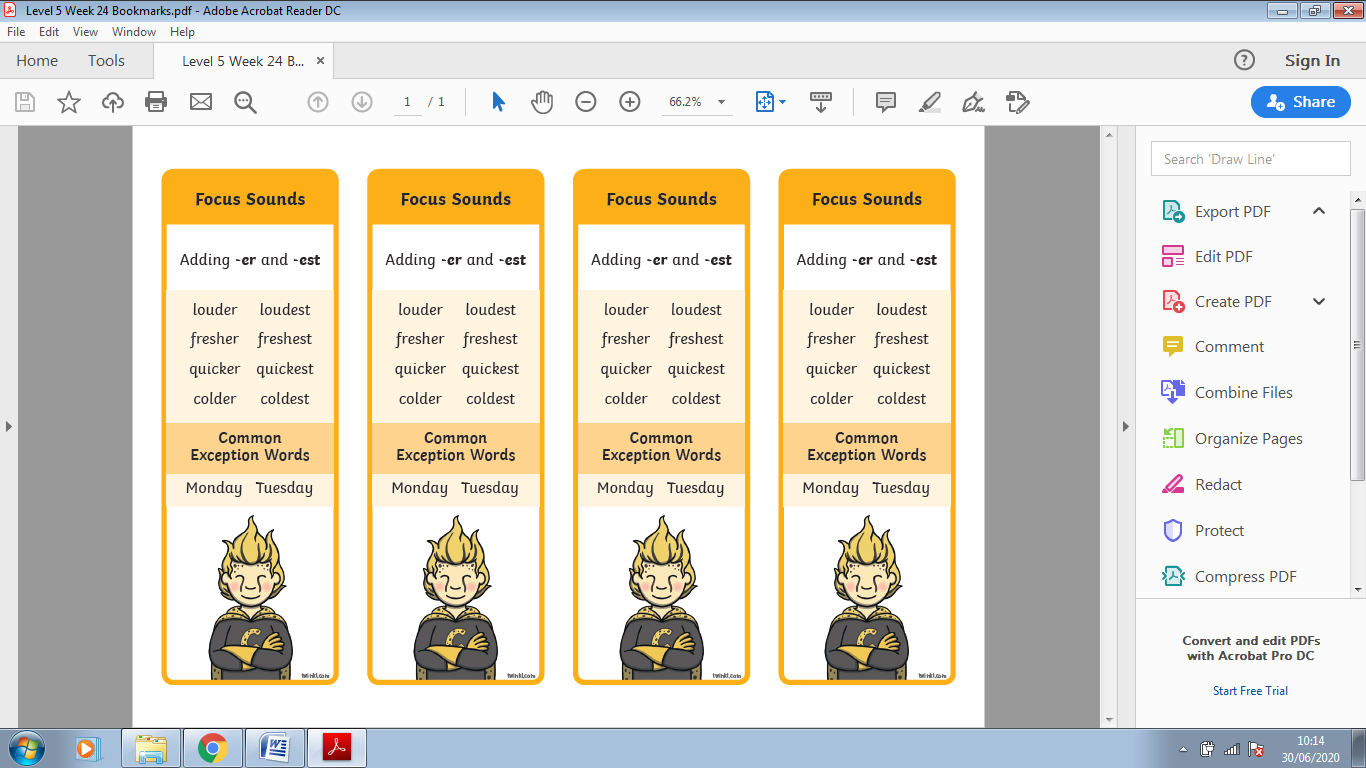 Can you use the words above in sentences of your own?Set a timer to 1 minute and see how many words you can write that have the suffix –er or –est.Complete the word search (see below)How many different words can you make using the tiles below?Now that you know the story and understand why the girl wanted to help to save the bee, write the story using words. This activity could take more than one day, depending on how in depth you choose to be.-Think about which details you will include that are important to the story. Think about what kind of storytelling language you will use.-Say the story to someone else. You should use the pictures to help you.-Act out the story. -Think carefully about the words that you use, have you included any interesting descriptions?-Think about what the characters are saying and use their conversation to tell the story. This could be in speech bubbles (like a comic strip) What words would you make the girl say to show that she is really kind? How does the bee talk? Are they called Girl and Bee? Or do they have names? Remember capital letters, full stops and finger spaces and always read your work back to yourself to check it makes sense!__________Visit these pages: https://www.wwf.org.uk/updates/how-bee-friendly https://www.bbc.co.uk/newsround/48308339 https://www.youtube.com/watch?v=k24UiJmEjKY Create a poster to encourage other people to look after our bees. Remember:-that a  poster should be bold and clear and easy for people to learn something from-there should be an important message that you are trying to put across-to think about the colours you will use to make it eye-catching-to say why bees are so important,-to include some facts-to suggest some ways that others can help beesFoundation Subjects and Learning Project - to be done throughout the weekOlympics WeekThis week we are focussing on the Olympic Games, which should have been held in Japan this year but has now been postponed until 2021 due to COVID-19.Geography:Can you find where Japan is on a world map? Ask an adult to help you. What continent is Japan in? What is the name of the water that surrounds Japan? Research and write some facts about Japan.Art:Origami is the art of paper-folding. Its name is from the Japanese words ori (“folding”) and kami (“paper”). Make a cat or a rabbit using origami (see below).Medals are given out at the Olympics. Design a medal (see below).History:Find out when and where the first Olympic Games was held. Create a fact file.Science:After reading Bee and Me, find out more about why bees are so important to us, here are some videos: https://www.bbc.co.uk/newsround/22040953https://www.bbc.co.uk/newsround/22040953 https://www.youtube.com/watch?v=txv2k7OoY7U https://www.youtube.com/watch?v=6CxCTyxRFh0We have set up some music lessons for you to do at home using Charanga, which is the scheme we use in school. Have a look below for your login and access the website www.caranga.com/yumu. Once you have logged in, there are two sections for you to access and work through. Let’s Get Physical!Look at this range of free activities, challenges and learning resources for you to do indoors or in their garden with your family. Don’t stop getting active! https://www.getset.co.uk/resources/travel-to-tokyo/indoor-activityAs the Merseyside School Games County Festival is unable to go ahead this year, the Merseyside School Games Organisers have created a fantastic week of virtual challenges and activities. All details are in the attached poster below. Each day has a set theme and a set challenge. These activities are for all ages and abilities. They can be enjoyed at school or at home with family.As you can see, each day has a different focus. At the beginning of the week we will be sharing, via our school’s Twitter page, a breakdown of each day with a 'Challenge Card' so look out for these. You can share and post all of your involvement on the @stjosephsbh Twitter page and also tag, using the hashtag #MerseysideSG and @WirralSG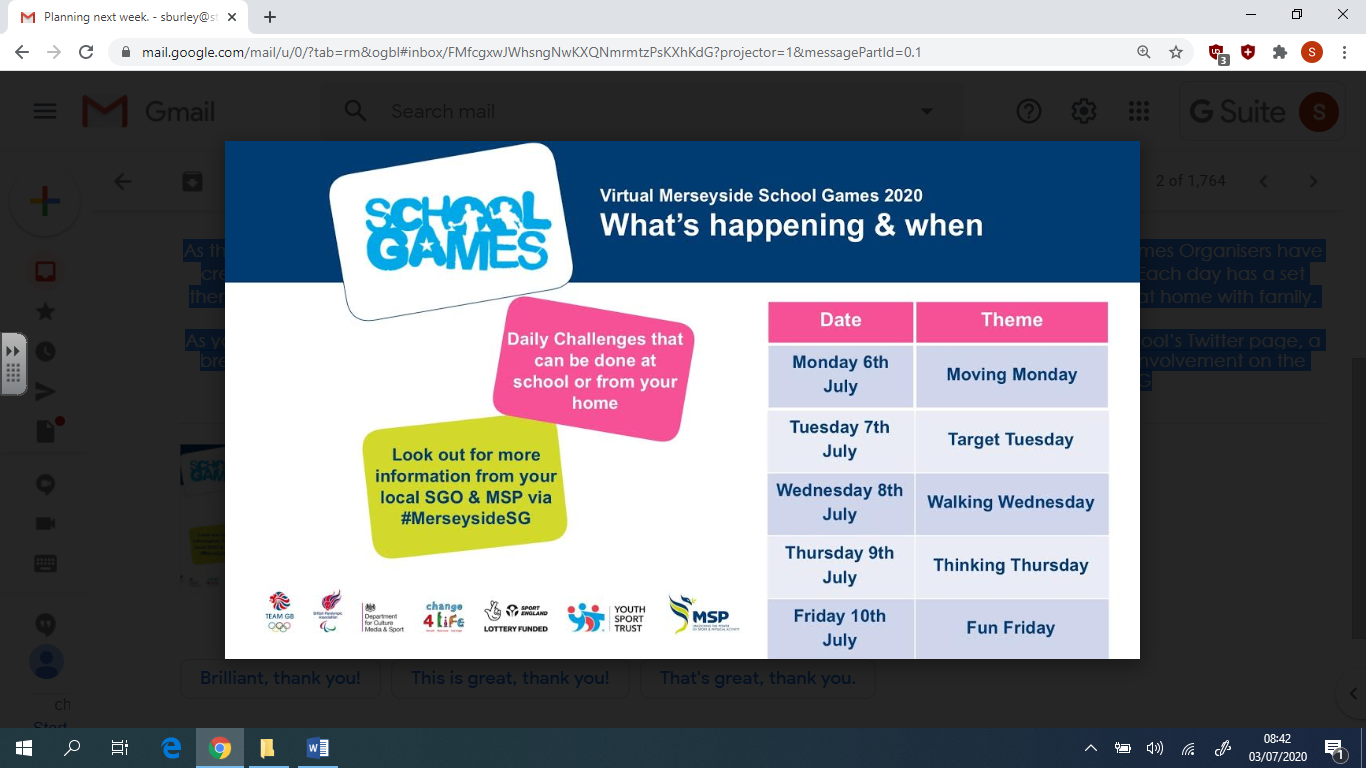 Pray TogetherIf we were in school, you would be continue to learn about Jesus’ miracles. This week we will be looking at when Jesus went to a wedding with his mother Mary and turned water into wine. Watch the film here https://www.youtube.com/watch?v=nwlh-fDsvS0Make a list of everything you have to be thankful for, e.g. family, food, friends, health etcPray and talk to God, giving thanks for all you have.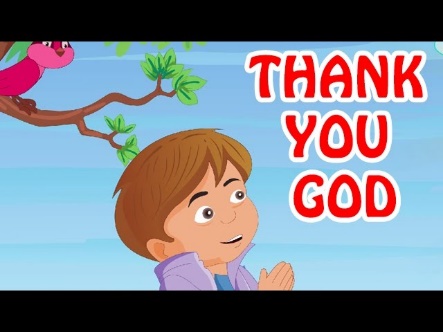 Additional Learning Resources www.phonicsbloom.co.uk phonics games/ activitieswww.phonicsplay.co.uk Username: mach20. Password: home for free accesshttp://www.phonicsplaycomics.co.uk/comics.html Reading Activitieswww.twinkl.co.uk lots of resources in a variety of subjects. Code: UKTWINKLHELPS for free access. www.ictgames.co.uk maths and English gameswww.topmarks.co.uk online gameswww.bbc.co.uk/cbeebies educational games and activitieswww.classroomsecrets.co.uk home learning packs  for year 1www.oxfordowl.co.uk phonic and reading resources and ebooks. https://www.bbc.co.uk/cbeebies/shows/numberblocks sing and learn about Numberblocks from CbeebiesTeacher Tips The most important thing at the moment is keeping your child happy and healthy. Any learning at home is learning, so if that takes a more practical approach then that’s fine. Bake a cake, play a board game together, build with Lego - your child is learning important maths and communication skills doing these things.Take the work at their own pace. If it is too much stop, if they want to do more let them. Remember we have breaks during the school day too, a little bit of fresh air in the garden is helpful for a ‘brain break’. We would really like to see what they’re doing. If you have any photographs then please send them into the school via Twitter @stjosephsbh if its building a den in the garden, creating a banner for the NHS, or spending time with the family we want to see it. Stay safe everyone!